NATIONAL ASSEMBLY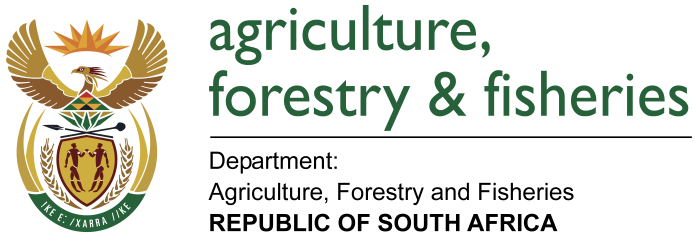 WRITTEN REPLYQUESTION 2062 / NW 2284EMINISTER OF AGRICULTURE, FORESTRY AND FISHERIES:Mr N Paulsen (EFF) to ask the Minister of Agriculture, Forestry and Fisheries: QUESTION:Whether (a) his department and/or (b) any entities reporting to him are funding, including by way of discretionary funding, any institution of research and development (i) domestically and/or (ii) internationally; if so, (aa)(aaa) what are the names of the specified institutions and (bbb) what are their functions, (bb) from what date has his department or any entity reporting to him been funding them and (cc) what amount has his department contributed towards such funding?  NW2284EREPLY:DAFF1. (a)  The department funds a number of research and development institutions including the science councils through the Research and Technology Fund (RTF). The RTF is administered on behalf of the department by the National Research Foundation (NRF).103 research projects were approved for funding through the RTF in 2015 and the funding is for 3 years21 Institutions (Universities, Science Councils and 1 Research Station) are currently receiving funding through the RTF. (aaa) Name of Institution: National Research Foundation (NRF)(bbb) Functions of the institutionThe NRF receives its mandate from the National Research Foundation Act (Act No 23 of 1998). According to Section 3 of the Act, the objective of the NRF is to: Promote and support research through funding, human resource development and the provision of the necessary facilities in order to facilitate the creation of knowledge, innovation and development in all fields of research, including indigenous knowledge, and thereby to contribute to the improvement of the quality of life of all the people of the Republic.(bb) Funding period2013/14 to 2019/20(cc) Funding Allocations: 2013/14		R7.0 million2014/15		R15.0 million2015/16		R20.8 million2016/17		R15, 6 million2017/18		R17.3 million2. (a) The department also funds the Agricultural Research Council (ARC) through the parliamentary grant as follows(aaa) Name of Institution: Agricultural Research Council (ARC)(bbb) Functions of the institutionThe Agricultural Research Council (ARC) was established by the Agricultural Research Act (1990) and is the main agricultural research institution in South Africa. In terms of the act, the council’s primary mandate is to conduct research and development, and effect the transfer of technology in order to promote agriculture and industry, contribute to a better quality of life, and facilitate and ensure conservation of natural resources.(bb) Funding period  From 1994/95 to date(cc) Funding Allocations:1994/95 	R246.4 million1995/96	R287.0 million1996/97	R331.1 million1997/98	R354.3 million1998/99	R302.6 million1999/2000	R294.1 million2000/01	R276.8 million2001/02	R271.2 million2002/03	R275.0 million2003/04`	R309.0 million2004/05	R342.1 million2005/06	R360.9 million2006/07	R500.4 million2007/08	R488.5 million2008/09	R514.6 million2009/10	R525.4 million2010/11	R622.3 million2011/12	R755.5 million2012/13	R943.0 million2013/14	R950.2 million2014/15	R1.029 million2015/16	R803.9 million2016/17	R812.9 million2017/18	R974.6 million(b) Funding by Public entities reporting to DAFF1. (aaa) Name of institution Perishable products control board (PPECB)2. (aaa) Name of institution:Onderstepoort Biological Products (OBP)OBP is not funding any institution of research and development 3. (aaa) Name of institution NCERA Farms (Pty) LimitedNCERA is not funding any institution of research and development 4. (aaa) Name of institution  Agricultural Research Council (ARC)ARC is not funding any institution of research and development 5. (aaa) Name of institutionNational Agricultural Marketing Council (NAMC)NAMC is not funding any institution of research and development.6. (aaa) Name of institutionMarine Living Resources Fund (MLRF)MLRF is not funding any institution of research and development EntityAgricultural Research CouncilPosting Date30/07/2015Reason4x4 Rally Sponsorship- MarketingAmountR 2,000.00EntityCitrus Research InternationalPosting Date01/04/2016ReasonSilver Sponsorship - Research SymposiumAmountR 28,500.00EntityCitrus Research InternationalPosting Date28/05/2014ReasonSilver Sponsorship - Research SymposiumAmountR 18,810.00